Ориентировка в пространствеИгра: «Найди предмет»В комнате расположены любые игрушки (около дивана, за стулом, впереди цветка, за полкой, на столе)Задания: Найди около дивана зайчика. За стулом машинку. Впереди цветка куклу. За полкой книжку. На столе тетрадки.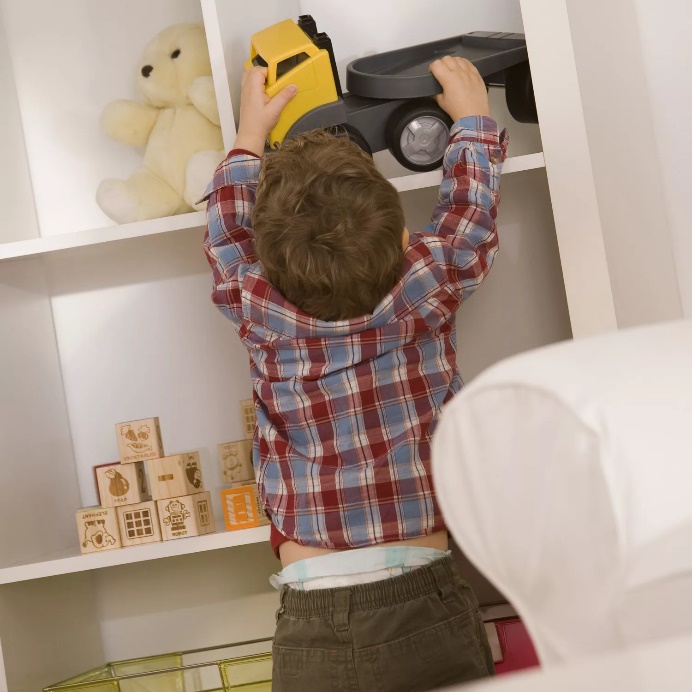 Вопросы: Где был зайчик? Где была машинка? Кукла? Книжка? Тетрадка?Усложнение: Положи зайчика впереди себя (сзади, слева, справа, под, около) и др.Игра: «Самолеты на посадку»Перед ребенком лист бумаги и маленькие самолетики (из картона или игрушки).Задания: Самолет летит в правый (левый) верхний или нижний угол. Где самолет? Самолет полетел в середину листа. Где самолет? И т. д.Аналогично можно играть с шайбой (черный круг из картона). Шайба летит в разных направлениях. Где шайба?Игровые задания детям:Топни правой ногой три раза.Дотронься левой рукой до левого уха.Подними вверх правую (левую) руку.Поставь на носок правую (левую) ногу.Дотронься левой рукой до правого колена.Повернись на право (на лево).Сделай три шага вперед, повернись влево сделай пять шагов и т. д.